Информация об объявленном аукционе и предмете аукционаИзвещение о проведении аукциона опубликовано на сайтах Государственного комитета по имуществу http://gki.gov.by/ru/auction/ (http://au.nca.by/) и Могилевского областного исполнительного комитета http://mogilev-region.gov.by/.Контактное лицо по вопросам приобретения указанных объектов со стороны Осиповичского районного исполнительного комитета:Заведующий сектором экономического анализа и имущественных отношений отдела экономики райисполокома - Емельянов Сергей НиколаевичАдрес: 213760, г.Осиповичи, ул.Сумченко, 30, каб.8Тел. 8 (02235) 66037E-mail: econom@osipovichi.gov.byКомитет «Могилевоблимущество» – организатор аукционов 15.06.2023  в 11.10, г. Могилев, ул. Первомайская, 62, тел. 8(0222) 746702, 747003, 747750Комитет «Могилевоблимущество» – организатор аукционов 15.06.2023  в 11.10, г. Могилев, ул. Первомайская, 62, тел. 8(0222) 746702, 747003, 747750Находящееся в стадии реконструкции здание кухни-столовой 
856 кв.м с сооружениями по адресу: Осиповичский р-н, Протасевичский сельсовет, 33, вблизи дер. Верейцы. Начальная цена – 5 базовых величин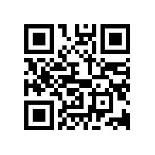 